Lösung 1: 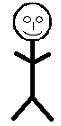 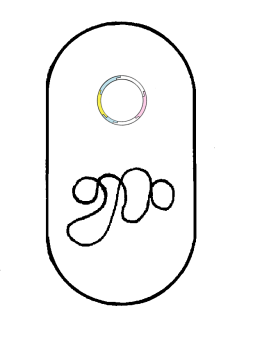 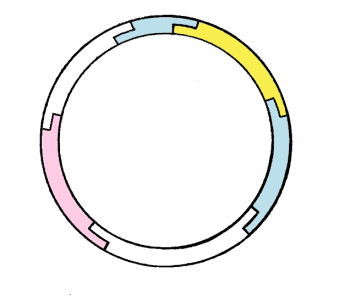 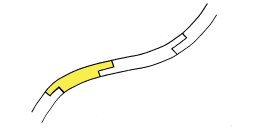 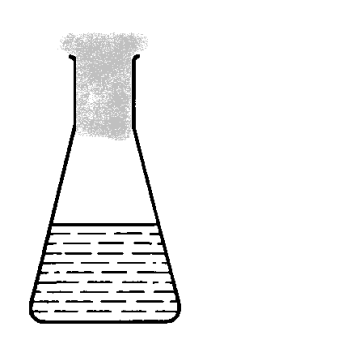 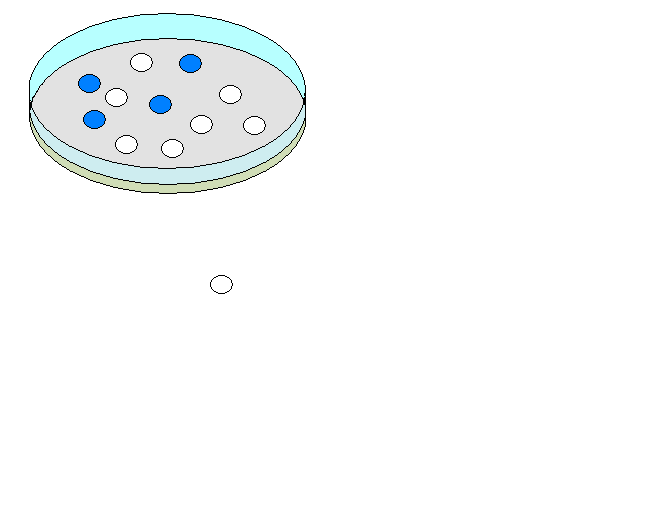 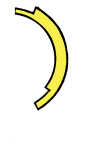 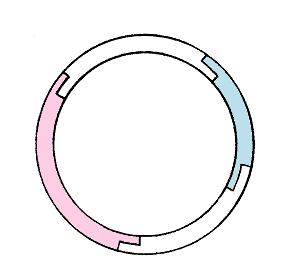 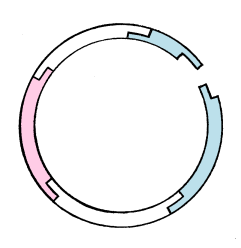 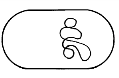 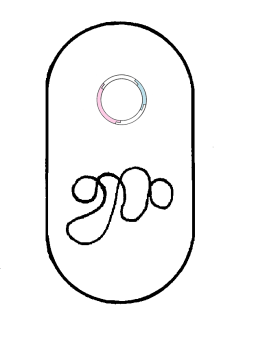 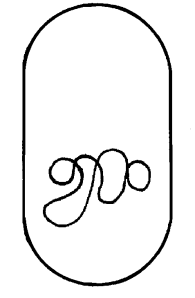 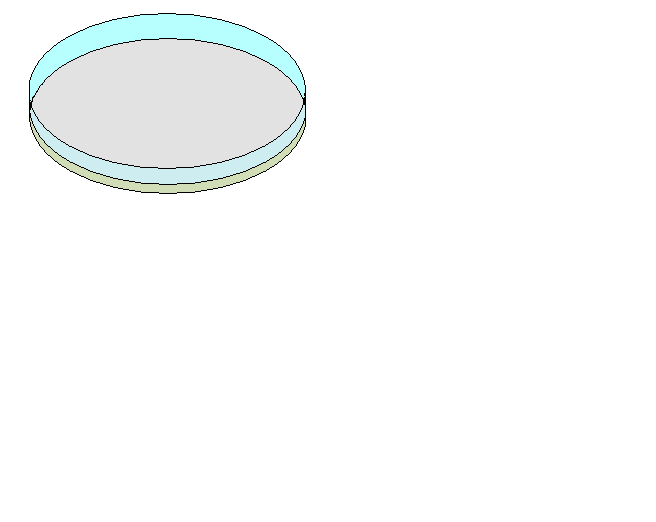 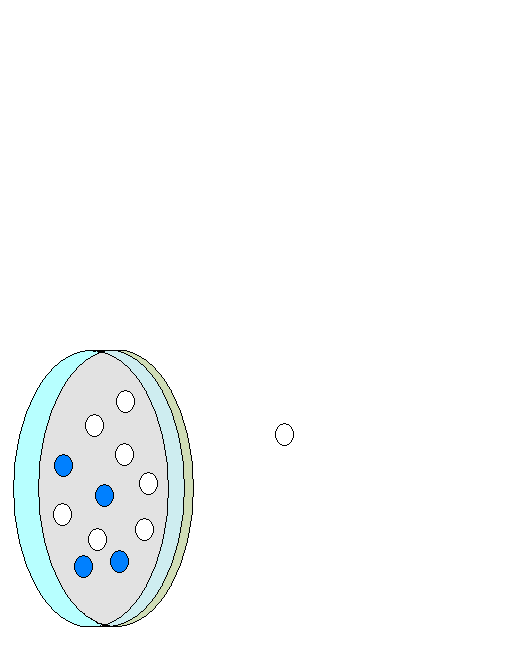 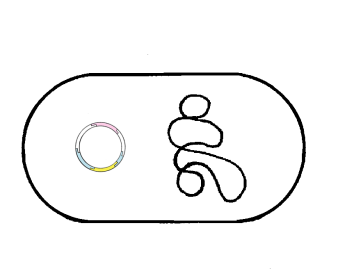 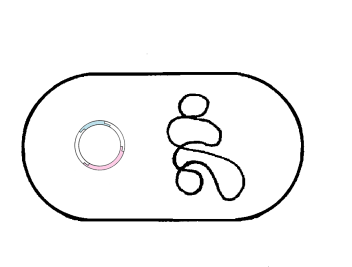 Lösung 3: